INSCRIPTION Nom et Prénom de l’enfant : Date de naissance : Adresse : Code Postal : 				Ville : Téléphone Fixe : 			Portable :                                                    @ : Règlement : 		Espèces		    ChèqueAUTORISATION PARENTALEJe soussigné(é) Mme, MrResponsable légal de l’enfant : Autorise les responsables du stage à faire pratiquer les interventions médicales ou chirurgicales suivant les prescriptions du médecin.Certifie que mon enfant est assuré.Prends note que mon enfant peut être renvoyé du stage si sa conduite perturbe le bon déroulement de celui-ci.Accepte qu’en cas de perte ou de vol, le club organisateur ne pourra être tenu pour responsable.Fait à : 					leSignature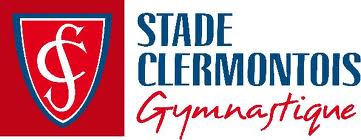 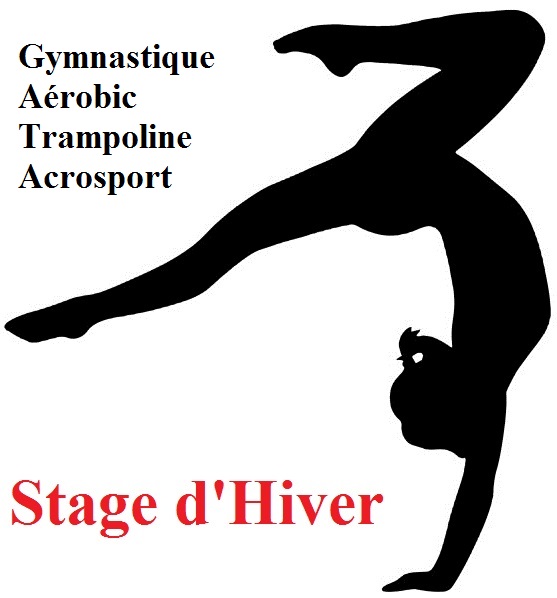 Découverte et perfectionnementLundi, Mardi, Mercredi : 20 – 21 – 22 FévrierDe 13 h 30 à 16 h 30Maison des SportLe stage est ouvert aux enfants, filles et garçons nés entre les années 2005 et 2011. L’aptitude à la pratique d’activités sportives est obligatoire.ORGANISATIONL’accueil des enfants se fera dans le hall de la maison des sports, entrée Nord. A la fin des activités les enfants reviendront dans ce même hall à 16h30 avec les responsables. Horaires des activités : 13h30		Accueil13h45	 	Échauffement – Début des activités15h45  		Pause goûter : offert par le Stade Clermontois16h00 		Activités ludiques – Jeux16h30 		Fin des activitésLes enfants seront répartis en groupe d’âge ou de niveau, afin que chacun trouve les moyens de s’initier, de progresser et de passer d’agréables moments avec ses camarades. Penser à :	Tenue de sport : short et tee-shirt ou justaucorps		Bouteille d’eau		Cheveux attachés pour les fillesRESPONSABLE TECHNIQUE DU STAGEEstelle CROMARIASCONTACT ET RENSEIGNEMENTSMme Chantal FAURE 		Tél : 04.73.27.71.97				Site: www.stadeclermontoisgym.comCOMMENT S’INSCRIRE?Par courrier Fournir : Inscription et autorisation parentale remplieLe règlement : 20 € 	Chèque à l’ordre de : Stade Clermontois GymnastiqueAdresse : 		Stade Clermontois Gymnastique		Gymnase H. et J. Fleury		Place de Coubertin		63000 Clermont-FerrandÀ  la permanence de la Maison des Sports les mercredis  8 et le 15 février de 16 h 30 à 17 h 30. 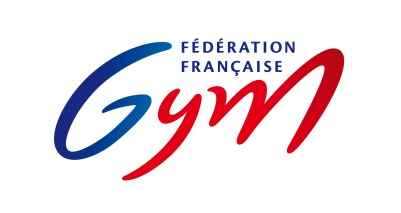 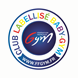 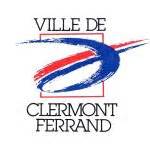 